Конспект НОД по рисованию в подготовительной группе детского сада ко Дню Победы«Салют в честь праздника Победы»Цель: Формирование умения рисовать салют. Задачи:Образовательные: Формировать представление о подвиге русского народа, освободившего свою Родину от фашистских захватчиков.Развивающие: Развивать мелкую моторику рук.Развивать выработку умений видеть цветовую гамму.Воспитательные:  Воспитывать гордость за свою Родину, к её защитникам. Ход занятия.Родитель: Скажите мне, пожалуйста, какой праздник, празднует наш народ в мае? Что это за праздник?( 9 мая 1945 года- День Победы).Родитель: Правильно - это День Победы нашей страны в войне над Фашисткой Германией.На душе светло сегодня,
От улыбок и цветов.
Это праздник – День победы!
Праздник дедов и отцов.Родитель: Как вы думаете, дети, этот праздник весёлый или грустный? (Ответ ребенка)День Победы праздник одновременно грустный и радостный, счастливый и печальный. Люди радуются Победе и скорбят, вспоминая погибших в этой войне. День этот начинается с поклонения погибшим. Люди идут к памятникам воинов – защитников, к могилам неизвестных героев, чтобы возложить цветы, почтить память всех, кто погиб, защищая Родину. Мы от всей души радуемся великому празднику, поздравляем всех ветеранов – участников войны, говорим им «спасибо» за спасённый мир.Родитель: Давайте еще раз вспомним, что это была за победа, над кем? (над фашистами).Родитель: Да, это была очень страшная война. Фашисты очень хотели захватить нашу страну, поработить наш народ, но у них ничего не получилось. Целых четыре года день за днём, месяц за месяцем, год за годом сражался наш народ с фашистской армией. И, наконец, одержал победу. Потому что тот, кто борется за справедливость, защищает свою Родину, свой народ, всегда побеждает.Родитель: Про этот великий день сложено много песен и стихотворений:1. Майский праздник – День ПобедыОтмечает вся страна.Надевают наши деды боевые ордена.Их с утра зовёт дорогаНа торжественный парад.И задумчиво с порогаВслед им бабушки глядят.2.Что такое День Победы?
Это утренний парад:
Едут танки и ракеты,
Марширует строй солдат.

Что такое День Победы?
Это праздничный салют:
Фейерверк взлетает в небо,
Рассыпаясь там и тут.Воспитатель:- Давай вспомним как мы ходили (смотрели) 9 Мая на праздник День Победы?
Что люди держали в руках? (Шары, флаги, ленточки).В этот день во всех городах нашей страны проходили парады.-А вечером салют.-Ты видел салют?- Скажите, что такое салют? Салют – приветствие кого-нибудь или отдание почестей кому-нибудь, а также стрельба, фейерверк в честь торжественного события. - Посмотрите на изображения салюта и послушайте стихотворение.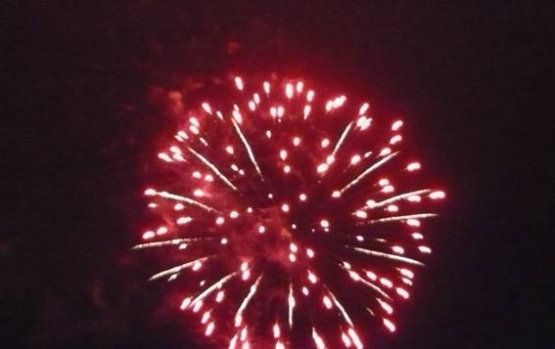 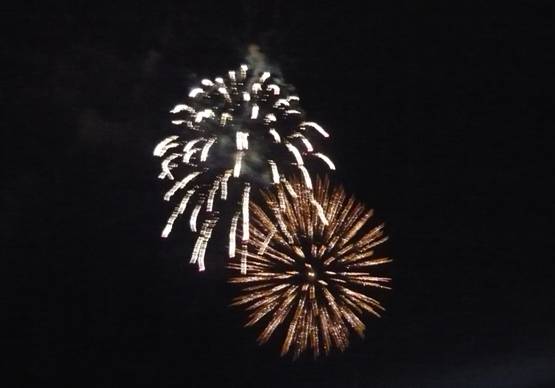 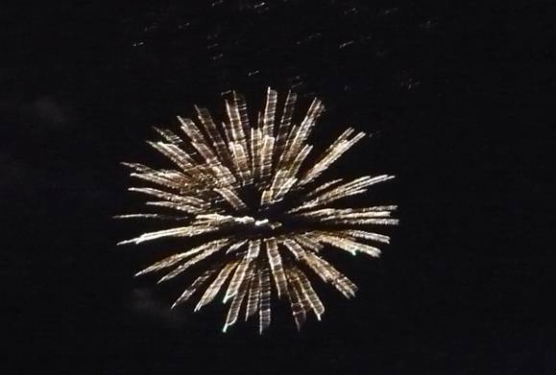 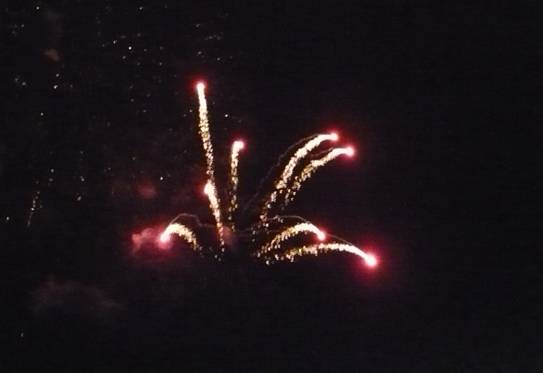 «Алые букеты
В небе расцветают.
Искорками света
Лепестки сверкают.
Вспыхивают астрами
Голубыми, красными,
Синими, лиловыми –
Каждый раз всё новыми!
А потом рекою
Золотой текут.»Физкультминутка: «Салют»Вокруг все было тихо. (Встать прямо, руки опустить).И вдруг - салют! Салют! (Поднять руки вверх).Ракеты в небе вспыхнули (Раскрыть пальчики веером),И там, и тут! (помахать руками над головой)Влево – вправо.Над праздничной МосквойНад площадью, над крышами, (Присесть, встать, руки с раскрытыми пальчиками)Взвивается все выше поднять вверх (2-3 раза)Огней фонтан живой.На улицу, на улицу (легкий бег на месте)Все радостно бегут,Кричат: " Ура!"(Поднять руки вверх, крикнуть «Ура»)Любуются (Раскрыть пальчики веером),На праздничный салют! (руками над головой)Родитель:- В честь дедушек и бабушек, победивших в войне, пустим разноцветные салюты. (Давай подойдём к столу.)Предложить нарисовать ребенку разноцветные огни салюта.1.Сначала рисуем тонкие линии. 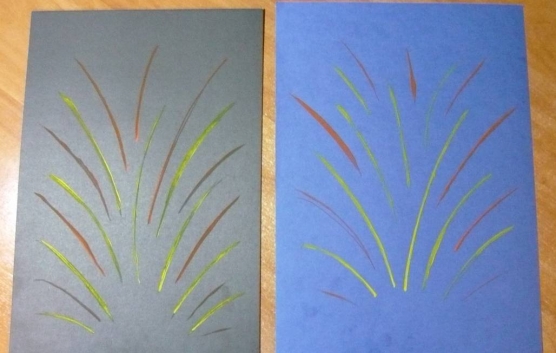 2. Рисуем огни салюта жёсткой полусухой кистью.Напомнить и показать детям, как правильно держать кисточку: так же, как карандаш, тремя пальцами, но выше металлической части кисточки.Выполнить упражнение – разминку с кисточкой, рука при этом должна стоять на локте.Держим кисточку вот так (рука на локте, кисточку держать тремя пальцами чуть выше её металлической части)Это трудно? Нет, пустяк!Вправо-влево, вверх и внизПобежала наша кисть! (Движения кистью руки в соответствии с текстом)А потом, а потомКисточка бежит кругом (Кисточку держат вертикально).Закрутилась как волчок, (Выполняют тычки)За тычком идёт тычок! (Без краски на листе бумаги).Напомнить детям, что кисточкой можно рисовать плашмя всем ворсом, примакиванием, концом, а если кисточку держать вертикально у бумаги и расплющивать о неё ворс, то получится большая «пушистая» точка.Предложить детям без краски сделать несколько тычков и начать рисовать салют тычками (кружочки любого размера).Промыть кисточку, вытереть. Потом всё то же самое сделать гуашью другого цвета, промыть кисточку, вытереть её.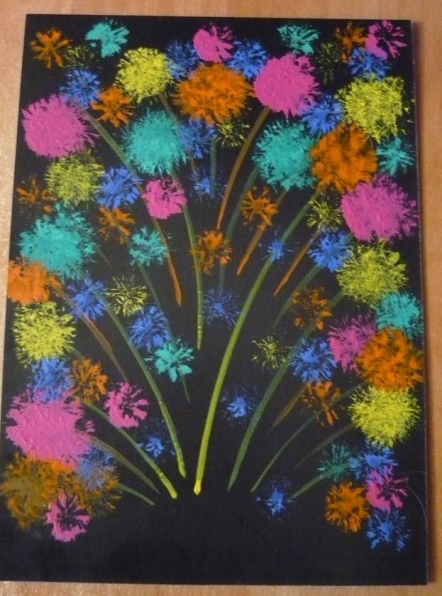 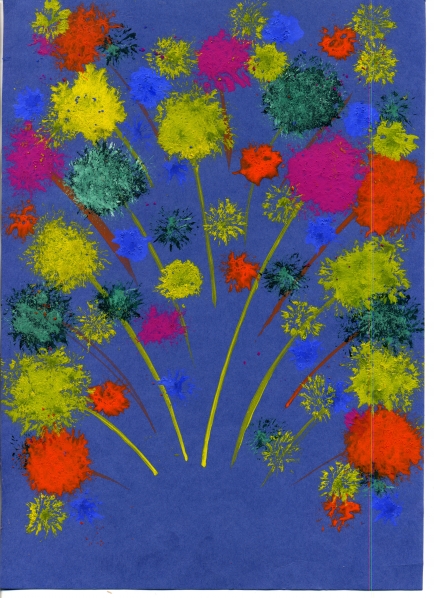 - Какой у нас получился салют?«Будет вечером салют
Все его смотреть пойдут!Ярким праздничным букетом
В небе звёзды расцветут».-Молодец! Хорошо отвечал, внимательно слушал, творчески работал. Красивый, разноцветный, праздничный получился у нас салют!.